РЕШЕНИЕ № 1605комиссии по рассмотрению споров о результатахопределения кадастровой стоимости07.07.2021             	                                                                                    г. СмоленскКомиссия в составе:Председательствующий: заместитель начальника Департамента имущественных и земельных отношений Смоленской области Сергей Николаевич Шевцов.Секретарь комиссии: консультант отдела обеспечения судебной деятельности правового управления Департамента имущественных и земельных отношений Смоленской области Сапегина Диана Анатольевна.Члены комиссии: член Ассоциации саморегулируемой организации «Национальная коллегия специалистов-оценщиков» Галина Ивановна Ковалева, член Ассоциации саморегулируемой организации «Национальная коллегия специалистов-оценщиков» Андрей Николаевич Рогулин, консультант-помощник Уполномоченного по защите прав предпринимателей в Смоленской области Анна Юрьевна Гуртий.            На заседании, проведенном 07.07.2021, комиссия рассмотрела заявление, поступившее 17.06.2021 об оспаривании кадастровой стоимости земельного участка с кадастровым номером 67:27:0014045:210 площадью 14 102 кв. метра, расположенного по адресу: Смоленская область, г. Смоленск, Московское шоссе,   д. 1.          В голосовании приняли участие: С.Н. Шевцов, А.Ю. Гуртий, А.Н. Рогулин.          Г.И.  Ковалева заявила самоотвод.         По итогам голосования «за» проголосовало  3 человека, «против» - 0.Нарушения требований статьи 11 Закона об оценочной деятельности и требований к составлению, и к содержанию отчета об оценке, и требований к информации, используемой в отчете об оценке, а также требований к проведению оценки недвижимости, установленных федеральными стандартами оценки не выявлены.                   Решили: определить кадастровую стоимость земельного участка в размере его рыночной стоимости, указанной в отчете об оценке рыночной стоимости от 16.06.2021  № 565/2-21 СМК АОК 04, составленном ООО «Агентство оценки Ковалевой и Компании», по состоянию на  01.01.2020 в размере 9 363 728 (Девять миллионов триста шестьдесят три тысячи семьсот двадцать восемь) рублей. Председательствующий				                                         С.Н. Шевцов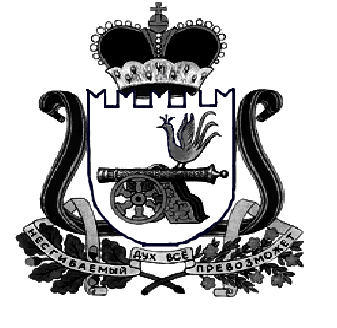 